Zasady oceniania w okresie od 25.03 do 10.04.2020r.Drodzy uczniowie!Doceniam każdy  przejaw Waszej aktywności i zaangażowania w naukę .Wszyscy znaleźliśmy się w trudnym okresie i zupełnie nowych warunkach do nauki.  Głowa do góry! Uśmiech na twarzy! Dbajcie o siebie, o swoje zdrówko  To już ponad połowa sukcesuKilka zasad:Na wszystkie Wasze prace, wykonane notatki, zadania itp. czekam tydzień.  Jeśli j.niemiecki macie we wtorek, to wykonaną pracę możecie odesłać do przyszłego wtorku do godz. 20.00 na adres mailowy: j.niemiecki.blanka@gmail.comKażdą wykonaną notatkę w zeszycie możecie wysłać do mnie na adres mailowy (j.niemiecki.blanka@gmail.com).  W ten sposób będziecie zbierać plusy  Zadania na ocenę-  pojawią się zadania, które ocenię. W poleceniu jasno napiszę np.: wykonaj zadanie w zeszycie, zrób zdjęcie i wyślij do mnie na ocenę. Po przepracowaniu większej partii materiału lub ukończonym dziale poproszę Was o wykonanie plakatu lub lapbooka, w którym zbierzecie słownictwo(można wraz z obrazkami)  i proste zdania/przykłady. Po powrocie do szkoły zawiesimy w klasie Wasze prace Co to jest lapbook? https://www.youtube.com/watch?v=-YghqFOiGBw	np.: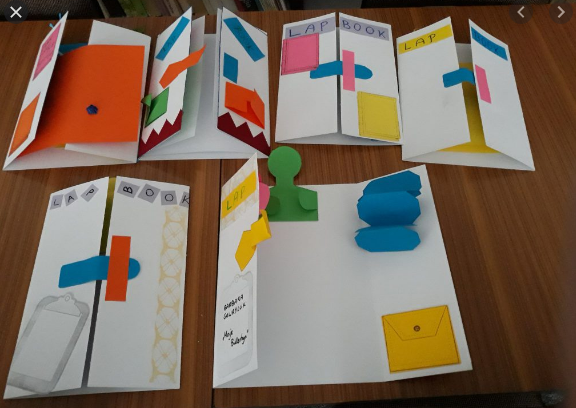 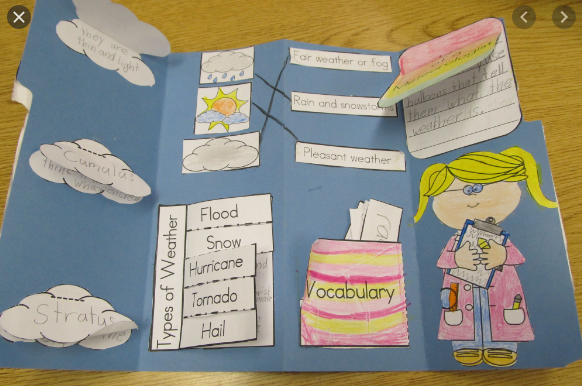 Pozdrawiam Was serdecznie!  Tęsknię za Wami i do zobaczenia w szkole Blanka Fojcik